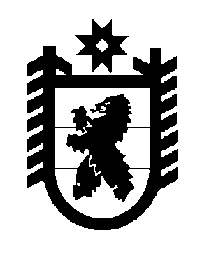 Российская Федерация Республика Карелия    ПРАВИТЕЛЬСТВО РЕСПУБЛИКИ КАРЕЛИЯРАСПОРЯЖЕНИЕот  20 августа 2014 года № 516р-Пг. Петрозаводск В соответствии с пунктом 19.2 статьи 3 Закона Республики Карелия от 31 декабря 2009 года № 1354-ЗРК «О бюджетном процессе в Республике Карелия» в целях исполнения в текущем финансовом году обязательств, вытекающих из заключенных в отчетном финансовом году государственных контрактов, внести в раздел III Адресной инвестиционной программы Республики Карелия на 2014 год и на плановый период 2015 и 2016 годов, утвержденной распоряжением Правительства Республики Карелия от 17 февраля 2014 года № 84р-П, с изменением, внесенным распоряжением Правительства Республики Карелия от 12 августа 2014 года № 492р-П, следующие изменения:1) в пункте 3 цифры «50000,0», «120267,5» заменить цифрами «138662,0», «31605,5» соответственно; 2) в пункте 4 цифры «150000,0», «200000,0»  заменить цифрами «61338,0», «2886620» соответственно.           ГлаваРеспублики  Карелия                                                             А.П. Худилайнен